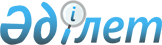 "Об определении целевых групп населения, проживающих на территории Бородулихинского района на 2016 год"
					
			Утративший силу
			
			
		
					Постановление акимата Бородулихинского района Восточно-Казахстанской области от 23 ноября 2015 года № 263. Зарегистрировано Департаментом юстиции Восточно-Казахстанской области 18 декабря 2015 года № 4273. Утратило силу - постановлением акимата Бородулихинского района Восточно-Казахстанской области от 19 апреля 2016 года № 63      Сноска. Утратило силу - постановлением акимата Бородулихинского района Восточно-Казахстанской области от 19.04.2016 № 63 (вводится в действие по истечении десяти календарных дней после дня его первого официального опубликования).

      Примечание РЦПИ.

      В тексте документа сохранена пунктуация и орфография оригинала.

      В соответствии с подпунктом 14) пункта 1 статьи 31 Закона Республики Казахстан от 23 января 2001 года "О местном государственном управлении и самоуправлении в Республике Казахстан", статьями 5 и 7 Закона Республики Казахстан от 23 января 2001 года "О занятости населения", акимат Бородулихинского района ПОСТАНОВЛЯЕТ:

      1. Определить Перечень целевых групп населения, проживающих на тер-ритории Бородулихинского района, согласно приложению к настоящему постановлению. 

      2. Государственному учреждению "Отдел занятости и социальных программ Бородулихинского района Восточно-Казахстанской области" предусмотреть меры по содействию занятости целевые группы населения. 

      3. Признать утратившим силу постановление акимата Бородулихинского района Восточно-Казахстанской области от 30 января 2015 года № 21 "Об определении целевых групп населения, проживающих на территории Бородулихинского района" (зарегистрированное в Реестре государственной регистрации нормативных правовых актов за № 3692, опубликованное в районных газетах "Аудан тынысы" от 6 марта 2015 года № 20 (529), "Пульс района" от 6 марта 2015 года № 20 (6848)). 

      4. Контроль за исполнением настоящего постановления возложить на заместителя акима Бородулихинского района Атаеву Р.А. 

      5. Настоящее постановление вводится в действие по истечении десяти календарных дней после дня его первого официального опубликования. 

 Перечень целевых групп населения, проживающих на территории Бородулихинского района на 2016 год      1. Малообеспеченные;

      2. Исключен постановлением акимата Бородулихинского района Восточно-Казахстанской области от 26.02.2016 № 34 (вводится в действие по истечении десяти календарных дней после дня его первого официального опубликования).

      3. воспитанники детских домов, дети-сироты и дети, оставшиеся без попечения родителей, в возрасте до двадцати девяти лет;

      Сноска. Пункт 3 – в редакции постановления акимата Бородулихинского района Восточно-Казахстанской области от 26.02.2016 № 34 (вводится в действие по истечении десяти календарных дней после дня его первого официального опубликования).

      4. одинокие, многодетные родители, воспитывающие несовершен-нолетних детей;

      5. граждане, имеющие на содержании лиц, которые в порядке, установленном законодательством Республики Казахстан, признаны нуждающимися в постоянном уходе, помощи или надзоре;

      6. лица предпенсионного возраста (за два года до выхода на пенсию по возрасту);

      7. инвалиды;

      8. лица, уволенные из рядов Вооруженных Сил Республики Казахстан;

      9. лица, освобожденные из мест лишения свободы и (или) принуди-тельного лечения;

      10. оралманы;

      11. выпускники организаций высшего и послевузовского образования; 

      12. лица, высвобожденные в связи с ликвидацией работодателя - юридического лица либо прекращением деятельности работодателя - физического лица, сокращением численности или штата работников;

      13. лица, состоящие на учете службы пробации уголовно-исполнительной инспекции; 

      14. лица, потерпевшие от акта терроризма, и лица, участвовавшие в его пресечении; 

      15. Исключен постановлением акимата Бородулихинского района Восточно-Казахстанской области от 26.02.2016 № 34 (вводится в действие по истечении десяти календарных дней после дня его первого официального опубликования).

      16. лица наркозависимые, ВИЧ инфицированные граждане, вылеченные больные туберкулезом;

      17. лица, длительное время (более года) не имеющие работы;

      18. лица, из семей, где нет ни одного работающего;

      19. лица, не имеющие стажа работы; 

      20. выпускники организаций технического и профессионального образования, послесреднего; 

      21. самозанятое население, занятое непродуктивным трудом; 

      22. лица старше 50 лет;

      23. молодежь в возрасте до двадцати девяти лет.


					© 2012. РГП на ПХВ «Институт законодательства и правовой информации Республики Казахстан» Министерства юстиции Республики Казахстан
				
      Исполняющий обязанности акима района

 Б. Аргумбаев
Приложение к постановлению 
акимата Бородулихинского 
района от 23 ноября 2015 года
№ 263